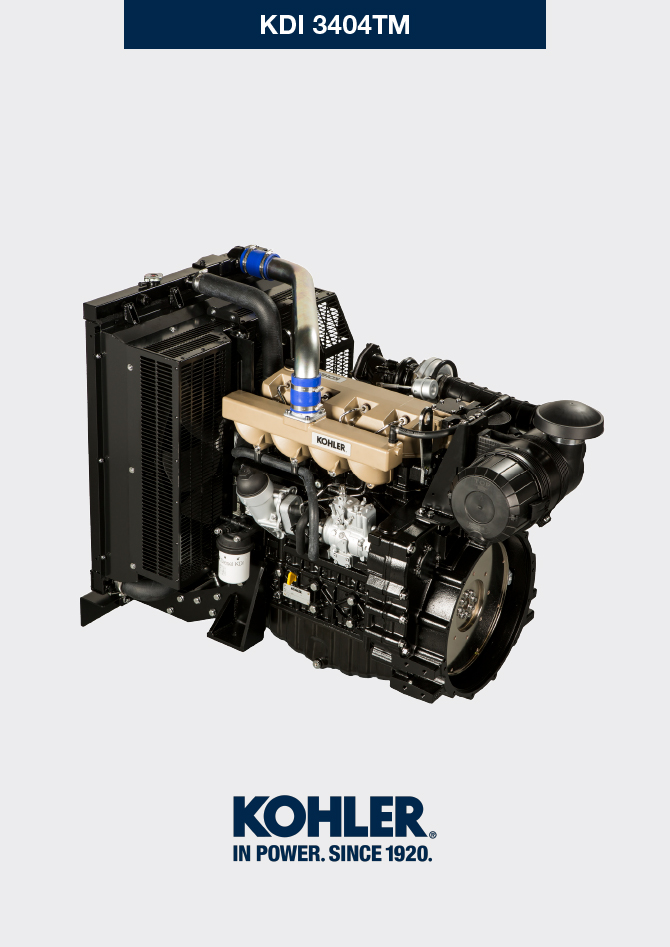 Informations sur le montageInformations sur la configuration du moteurDans ce chapitre, le moteur est représenté en "CONFIGURATION DE BASE » (voir Par. 1.4 -  1.5 ).Pour le montage de composants non décrits dans ce chapitre, se référer au Chap. 11 .Les composants décrits dans le Chap. 11 sont énumérés ci-dessous.11.1 Heater (remplacement)
11.2 Filtre à air (remplacement de la cartouche)
11.3 Circuit de refroidissement (remplacement)Recommandations pour le montageLes informations fournies ont été sélectionnées, testées et approuvées par les techniciens du Constructeur.Ce chapitre décrit toutes les modalités d'installations des groupes et/ou des composants individuels ayant déjà fait l'objet de contrôles, de révisions ou d'éventuels remplacements avec des pièces de rechange originalesLors des opérations de montage, la référence de l'équipement spécial requis, si nécessaire, est indiquée et peut être identifiée dans les Tab 13.1 ci-dessous dans le Tab. 9.1 un exemple d'équipement spécial ( ST_05 ).
  Tab. 9.1     Important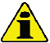 Avant de procéder à les opérations, lire le Par. 3.3.2Afin d'identifier facilement les sujets d'intérêt spécifique, consulter l' index analytique ou l' index des chapitres .L'opérateur doit vérifier que:
les composants, les groupes, les surfaces d'accouplement des composants soient lavées, nettoyées et séchées correctement.les surfaces d'accouplement soient en parfait état;les équipements et outils soient préparés de manière à effectuer les opérations de manière correcte et sure;que les conditions effectives de sécurité soient appropriées.L'opérateur doit effectuer:
les interventions de manière aisée et en toute sécurité ; il est donc conseillé d'installer le moteur sur un support rotatif spécifiquement conçu pour la révision des moteurs, afin de garantir la sécurité de l'opérateur et de toute autre personne impliquée.le serrage des groupes et/ou composants en ordre croisé et alterné, d'abord selon une valeur inférieure à la valeur prédéfinie, puis selon le couple de serrage indiqué dans la procédure.le remplacement, lors de chaque montage, de tous les joints d'étanchéité pour tous les composants sur lesquels ils sont prévus.Montage du bloc moteurMontage du groupe du carter d'huileMontage du groupe de la culasse du moteurMontage du circuit de lubrificationMontage du groupe de bridageMontage du circuit carburantMontage de la poulie du vilebrequinMontage du circuit de réfrigérantMontage du collecteur d'échappementMontage du turbocompresseurMontage des composants électriquesCouples de serrage et de l'utilisation du produit scellantTab. 9.4 - *En alternative aux vis de rechange avec «Dri-loc»*En alternative aux vis de rechange avec «Dri-loc»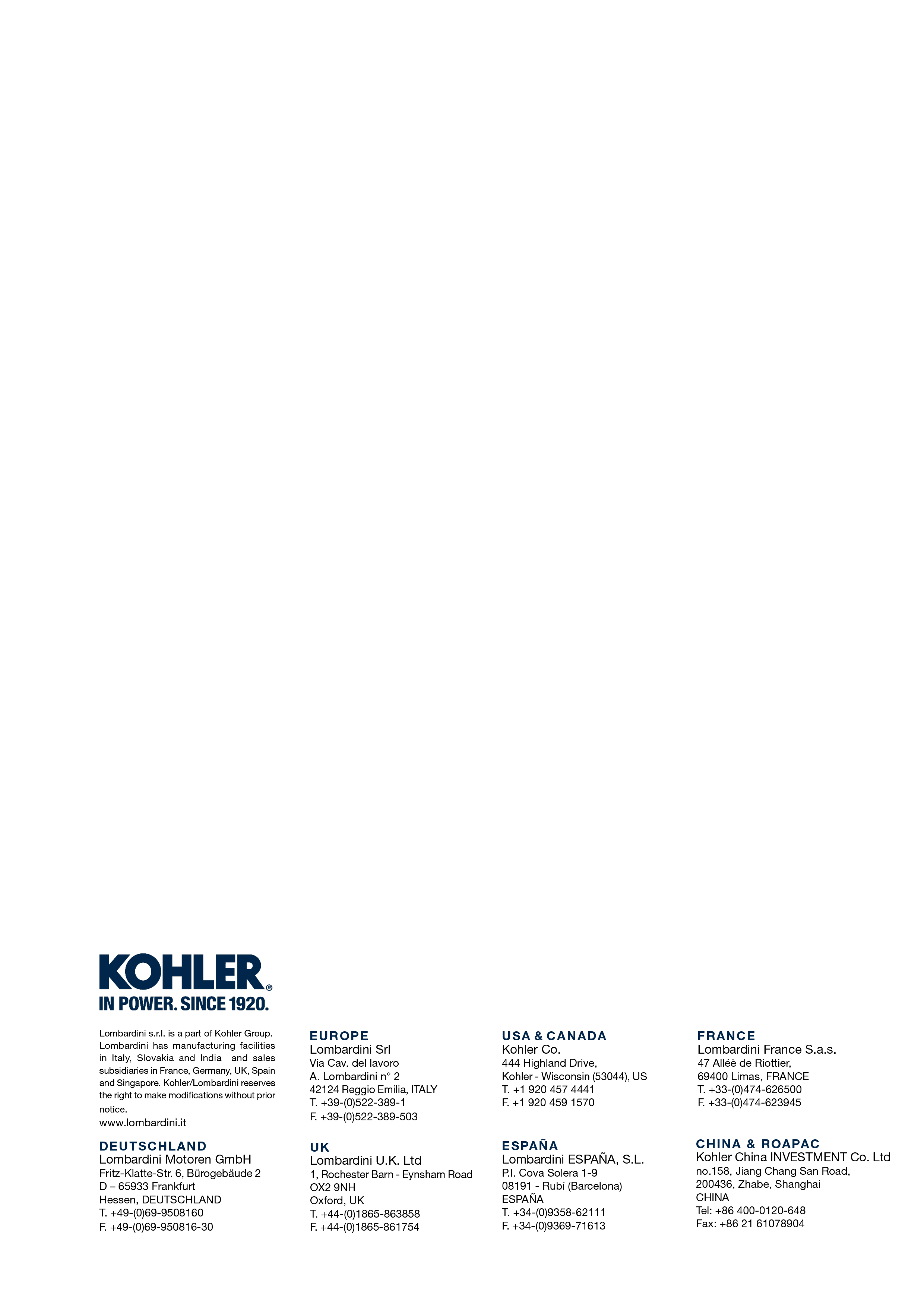 Informations sur le montageManuel d'atelier KDI 3404 TM (Rev. 08.4)ÉQUIPEMENT SPÉCIFIQUEÉQUIPEMENT SPÉCIFIQUEÉQUIPEMENT SPÉCIFIQUEÉQUIPEMENT SPÉCIFIQUE"ST"Photo / DessinDESCRIPTIONNUMÉROST_05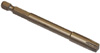 Clé Six nicks SN 8ED0014603650-S9.3.1 Coussinets de palier   Important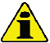 Effectuer les procédures au Par. 8.2.1 et 8.2.2 , avant  d’effectuer le montage.Les demi-paliers de vilebrequin étant constitués d'un matériau spécial, il est impératif de les remplacer lors de chaque montage afin d'éviter tout grippage.
Monter les nouveaux demi-paliers A1 sur le demi-carter inférieur B1 en respectant les encoches de référence C .
   Important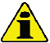 Après le montage des demi-paliers, vérifier que les trous de lubrification D correspondent aux rainures du demi-carter B1 .Les demi-paliers inférieurs et supérieurs NE peuvent PAS être replacés séparément, ils doivent l'être tous en même temps.Monter les nouveaux demi-paliers A2 sur le demi-carter inférieur B2 en respectant les encoches de référence C .Lubrifier les demi-paliers A1 et A2 avec de huile.
Fig 9.1


Fig 9.2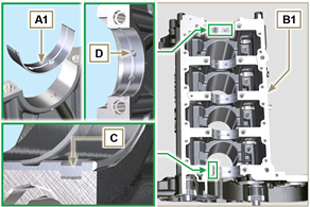 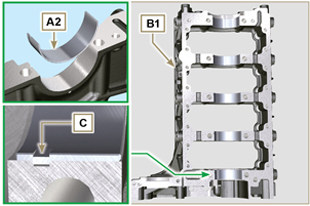 9.3.2 PoussoirsLubrifier avec de l'huile les poussoirs E .Insérer les poussoirs E dans les logements F du demi-carter supérieur B1 .
Fig 9.3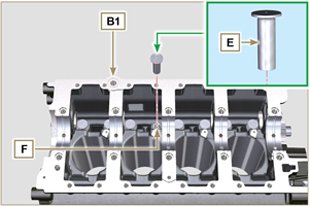 9.3.3 Gicleurs d'huileInsérer les gicleurs G sur le demi-carter supérieur B1 en vissant manuellement les vis de raccord H .Vérifier que les gicleurs G soient correctement introduits dans leur logement comme indiqué sur le détail L et serrer les vis de raccord H (couple de serrage 10 Nm ).
Fig 9.4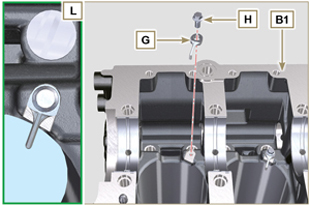 9.3.4 Vilebrequin   Important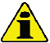 Effectuer les contrôles décrits au Par. 8.4.1 et Par. 8.4.2 .Vérifier que les demi-coussinets A1 de palier sur le demi-carter supérieur B1 soient montés correctement.Lubrifier les axes de palier et de bielle J avec de l'huile.Insérer le vilebrequin M dans le logement sur le demi-carter supérieur B1 .Insérer les 2 demi-bagues d'épaulement N1 entre le vilebrequin M et le demi-carter supérieur B1 (détail Q ).
Fig 9.5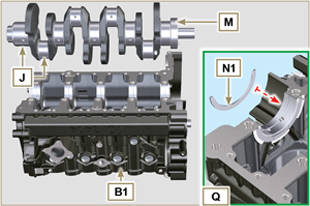 9.3.5 Demi-carter inférieurVérifier que les surfaces d'accouplement P ne présentent pas d'impuretés.Distribuer un cordon de Loctite 5660 d'une épaisseur d'environ 1,5 mm sur la surface P du demi-carter supérieur B1 en prenant garde de ne pas obstruer les conduits de refoulement de l'huile X et de retour de l'huile dans le carter Y .Introduire le joint S dans le logement du carter moteur B1.Note: en alternative, appliquer du Loctite 5699
Fig 9.6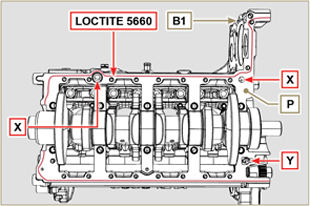 Vérifier que les demi-coussinets A2 de palier sur le carter inférieur B2 soient montés correctement.Monter les 2 demi-bagues d’épaulement N2 sur le demi-carter inférieur B2 en appliquant deux gouttes de graisse pour les maintenir dans leur logement.Accoupler les deux demi-carters B1 et B2 en respectant les goupilles de référence T .Vérifier que les demi-coussinets A2 de palier sur le carter inférieur B2 soient montés correctement.Monter les 2 demi-bagues d’épaulement N2 sur le demi-carter inférieur B2 en appliquant deux gouttes de graisse pour les maintenir dans leur logement.Accoupler les deux demi-carters B1 et B2 en respectant les goupilles de référence T .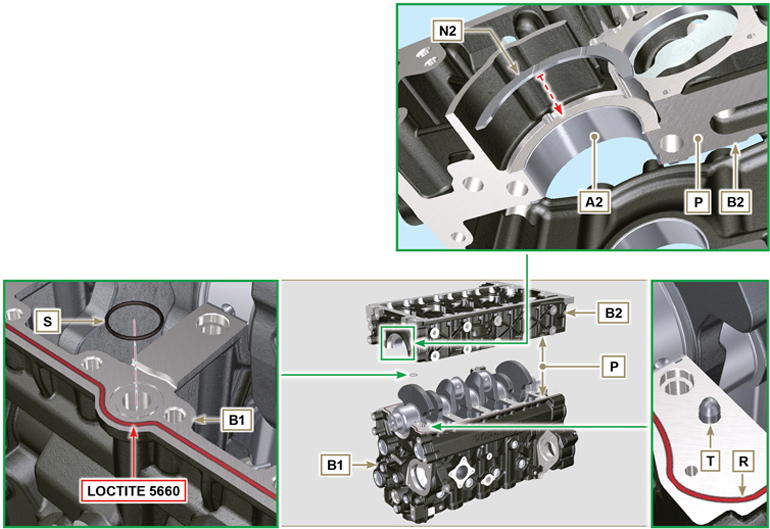 Fig 9.7 - F ig 9.8Fig 9.7 - F ig 9.8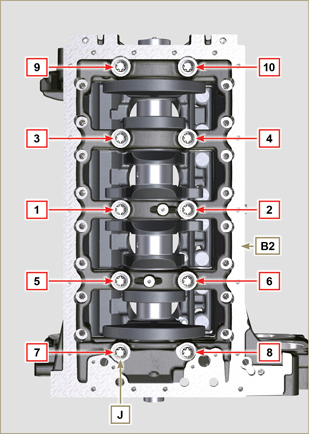 Fig 9.9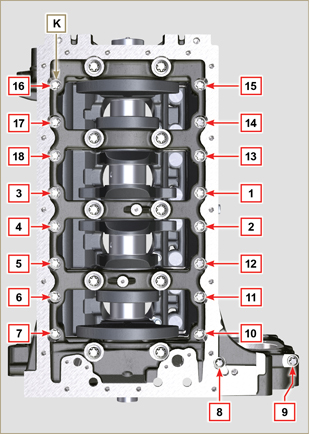 Fig 9.10Tab 9.2   Important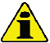 Les boulons de fixation J , K doivent impérativement être remplacés après chaque montage.Le non respect des procédures de montage compromet le bon fonctionnement du moteur et crée un risque de dommages matériels et de blessures.Serrer les vis J , K en respectant les cycles, le serrage et les rotations suivantes, comme indiqué dans le Tab. 9.2 .Appliquer de la « Molyslip AS COMPOUND 40 » sur les filetages et sous la tête des vis J , K , et les visser manuellement jusqu'à la butée.Fixer les vis J , K selon l'ordre de Fig. 9.9 ou Fig. 9.10 et les couples de serrage indiqués dans le Tab. 9.2 .Vérifier que le vilebrequin M tourne librement.Insérer le joint W dans le logement du carter moteur B ( ST_47 ) .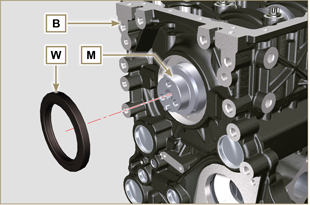 Fig 9.119.3.6 Arbre à camesLubrifier les axes S2 , les cames S3 de l'arbre à cames S1 , tous les logements Q1 avec de l'huile.Insérer l'arbre à cames S1 dans les logements Q1 , jusqu'en butée.Monter la bague d'arrêt S4 sur le demi-carter B pour maintenir l'arbre à cames S1 en position.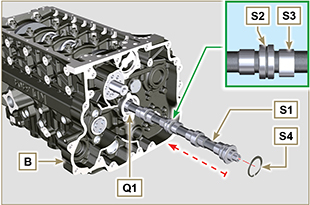 Fig 9.129.3.7 Engrenages de distributionVérifier que la goupille P1 soit montée correctement sur le vilebrequin M .Positionner l'engrenage M1 sur le vilebrequin M en respectant les références avec la goupille P1 .Visser la vis N1 jusqu'en butée en interposant l’outil ST_41 entre N1 et M1 .Positionner l'engrenage R1 sur l'arbre à cames S1 en respectant le référence T1 de l'engrenage M1 .   Important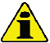 Le non respect des références T1 sur les engrenages M1 , R1 entraine un dysfonctionnement du moteur et de graves dommages.La vis de fixation R2 doit impérativement être remplacée lors de chaque montage.Fixer l'engrenage R1 au moyen de la vis R2 (couple de serrage 100 Nm ).Vérifier que le vilebrequin M tourne librement.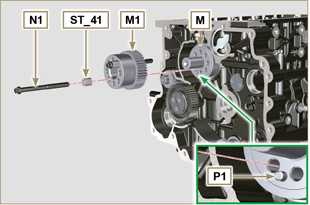 Fig 9.13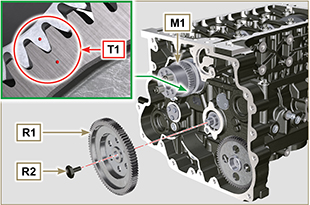 Fig 9.149.3.8 SegmentsEffectuer les contrôles décrits dans le Par. 8.5.3 .Insérer le segment racleur Z3 sur le piston Z .Insérer la 2e bague d'étanchéité Z2 sur le piston Z .Insérer la 1ère bague d'étanchéité Z1 sur le piston Z .Effectuer les contrôles décrits dans le Par. 8.5.4 .Orienter l’ouverture des segments à 120° entre eux (Y) .REMARQUE : ne pas orienter l’ouverture du segment avec le trou pour l’axe de piston (N).Lubrifier la chemise du piston et les segments avec de l'huile.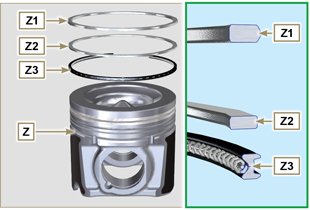 Fig 9.15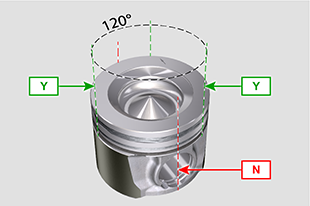 Fig 9.169.3.9 Piston   Important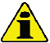 Les boulons de fixation E1 doivent impérativement être remplacés après chaque montage.Avant de procéder au montage du groupe piston et bielle, effectuer les contrôles décrits dans les Par. 8.5.1 .Toujours remplacer les coussinets D1 lors de chaque montage.Accoupler les composants selon les références au Par. 7.12.5 .Dévisser les vis E1 et retirer le chapeau de bielle F1 .Insérer la bielle F2 dans le piston Z et aligner les logements G1 .Insérer l'axe H1 dans le logement G1 pour l'assemblage du groupe bielle-piston.Insérer les bagues d'arrêt L1 dans le logement G2 du piston Z pour bloquer l'axe H1 .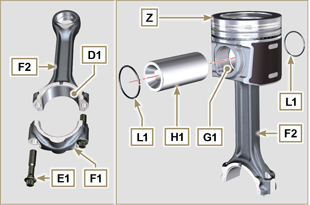 Fig 9.17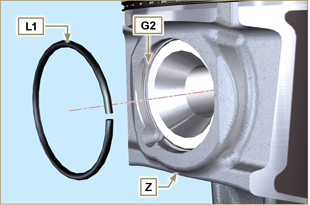 Fig 9.189.3.10 Groupe piston et bielle   Important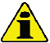 Avant de réaliser le montage du groupe piston et bielle, il faut effectuer les contrôles décrits dans les Par. 8.5.5 .Faire tourner le vilebrequin M en déplaçant l'axe de bielle J1 vers le PMS du cylindre concerné.
Fig 9.19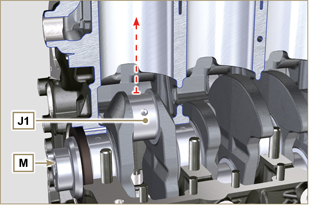 Lubrifier la chemise et les segments du piston Z .Vérifier que le demi-palier U1 soit monté correctement et le lubrifier abondamment.Utiliser une pince serre-collier pour introduire le piston dans le cylindre W1 sur environ 10 mm (cote T2 ).
   Important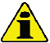 Vérifier d'être dans la condition décrite au point 1 .Le piston Z doit être monté avec la partie creuse K1 , présente d'un côté de la chemise, tournée vers les gicleurs d'huile G .Tourner le piston Z de 10° en sens horaire par rapport à sa position de montage correcte ( Fig. 9.20 - cote T3 ).
REMARQUE: Cette opération permet d'éviter l'impact entre la bielle F2 et le gicleur G .
Fig 9.20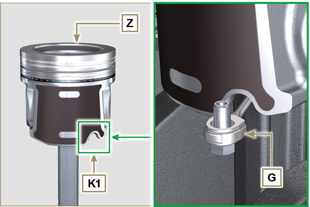 
Fig 9.21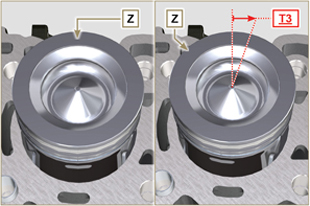 
Fig 9.22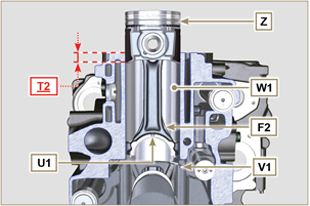 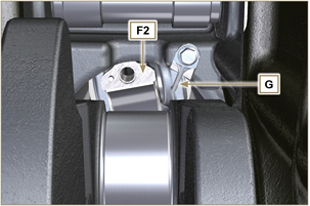 

Fig 9.23   Important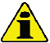 Laisser la pince serre-collier montée sur le piston.Pousser le piston Z vers le bas, sans introduire les segments dans le cylindre, tourner le piston Z de 10° en sens horaire (cote T3 – position correcte de montage).
Fig 9.24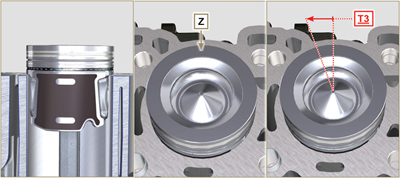 Pousser le piston Z vers le bas en centrant l'axe de bielle J1 par rapport à la bielle F2 .Faire tourner le vilebrequin M en déplaçant l'axe de bielle J1 vers le PMI du cylindre concerné.Pousser le piston Z vers le bas en centrant l'axe de bielle J1 par rapport à la bielle F2 .Tourner le carter pour insérer le chapeau de tête de bielle F1 .Vérifier que le demi-palier U1 soit monté correctement sur le chapeau de bielle F1 .
     Important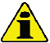 Vérifier que les plans de rupture du chapeau de bielle F1 coïncide parfaitement avec la bielle F2 avant de visser et de serrer les vis E1 .Accoupler le chapeau de bielle F1 à la bielle F2 en respectant les repères effectués lors du montage ( Par. 7.12.2 et 7.12.5 ).Appliquer de la « Molyslip AS COMPOUND 40 » sur les filetages et sous la tête des vis E1 , et les visser manuellement jusqu'à la butée.     Important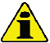 Le non respect des procédures de montage compromet le bon fonctionnement du moteur et crée un risque de dommages matériels et de blessures.Serrer les vis E1, en de manière alternée, en respectant impérativement les couples de serrage indiqués ( Tab. 9.3 ).Répéter les opérations 1 à 14 pour chaque cylindre.Vérifier que les bielles aient du jeu et que le vilebrequin M tourne librement.
REMARQUE: Après avoir effectué le contrôle décrit au point 16, positionner l'arbre M avec le premier cylindre au PMS.
Fig 9.25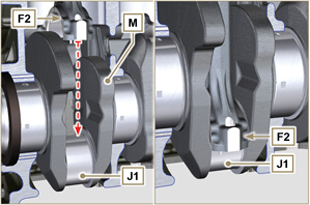 

Fig 9.26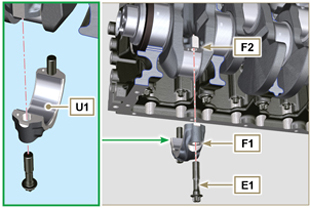 
Fig 9.27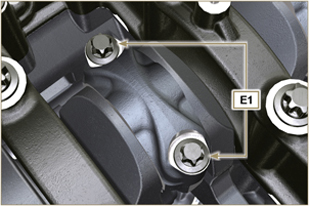 Tab 9.3Tab 9.3REMARQUE : Cliquer a droit pour reproduire la procédure.https://www.youtube.com/embed/lo6hvF5R6qA?rel=09.4.1 Tuyau de retour d'huile   Important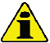 Toujours remplacer le joint D lors de chaque montage.Toujours remplacer les vis B par des neuves ou, en alternative, appliquer du Loctite 2701 .Fixer le tuyau A sur le demi-carter C  avec les vis B en interposant le joint CD (couple de serrage 10 Nm ).
Fig 9.28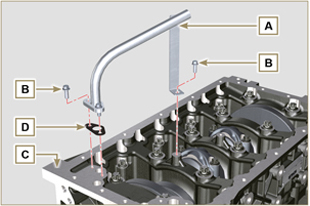 9.4.2 Tuyau d’aspiration d’huile   Important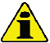 Toujours remplacer le joint F lors de chaque montage.Toujours remplacer les vis B par des neuves ou, en alternative, appliquer du Loctite 2701 .
Fixer le tuyau E sur le carter C avec les vis B (couple de serrage 10 Nm) en interposant le joint F .
Fig 9.29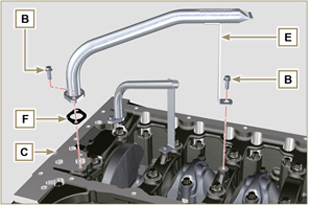 9.4.3 Carter d’huileVérifier que les surfaces de contact G du carter d'huile H et du carter C ne présentent pas d'impuretés.Appliquer un cordon d'environ 2,5 mm de scellant ( Loctite 5660 ) sur la surface G de le carter C .Note: en alternative, appliquer du Loctite 5699
Fig 9.30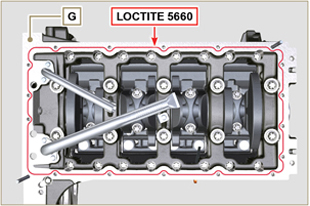 Positionner le carter d'huile H sur le carter C en correspondance des trous de fixation fixation (s’aider de l’outil ST_18 ).
Fig 9.31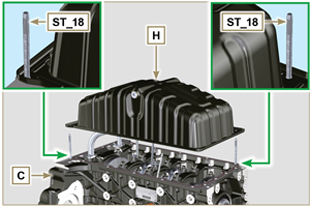      Important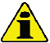 Serrer les vis L en respectant impérativement l'ordre et le couple de serrage indiqués.
Fixer le carter d'huile H au moyen des vis L .Après avoir serré de la vis n° 10 , dévisser la vis n° 1 puis la serrer à nouveau selon le couple de serrage indiqué au point 4 . 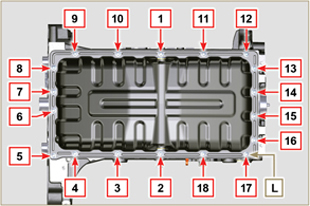 Fig 9.329.5.1 Joint de tige des soupape   Important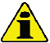 Effectuer les contrôles décrits au Par. 8.6.4 avant de procéder aux opérations suivantes.Toujours remplacer le joint A lors de chaque montage.Lubrifier la partie interne les joints A .
Monter les joints A sur les guides de la soupape B en utilisant l’outil ST_08 .
Fig 9.33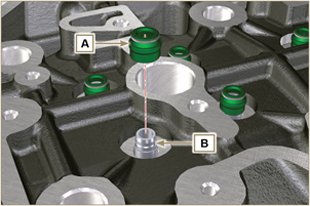 9.5.2 Douilles des injecteurs (  )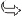 Insérer les joints C dans les logements de la douille D .Insérer le joint E avec le côté bombé tourné vers le haut à la base de la douille D .Lubrifier les joints C avec de l'huile.Insérer et visser avec précaution la douille D dans le logement de la culasse F .
REMARQUE: la douille D ne doit pas saillir de la surface de la culasse G .
Serrer la douille K (couple de serrage  30 Nm ).
Fig 9.34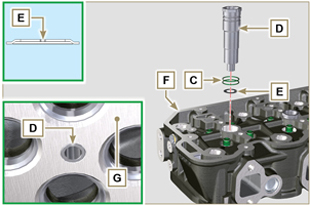 9.5.3 Dépassement des injecteurs
Exécuter les opérations du Par. 6.1.7 .Vérifier le dépassement de l'injecteur à l'aide de l'outil ST_03 (Fig. 9.35) la valeur doit être comprise entre 1,68 et 2,42 mm.
REMARQUE: si la valeur relevée ne correspond pas, remplacer le joint Q avec une épaisseur différente.
Fig 9.35 - Fig. 9.36 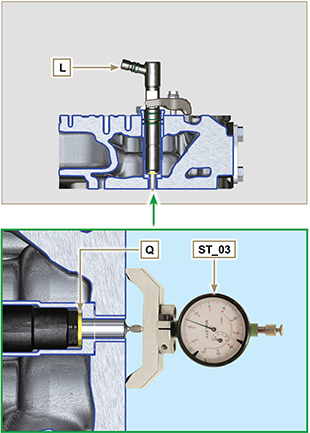 9.5.4 SoupapesLubrifier les soupapes X avec de l'huile et les insérer dans la culasse F dans leurs positions d'origine, en respectant les repères créés au Par. 7.12.4.1 .Positionner le ressort Y sur le logement de la culasse F .Placer la coupelle S sur le ressort Y en centrant la soupape X .Monter l'outil ST_07 sur la culasse F en le fixant sur l'un des trous de fixation du couvercle des culbuteurs.
REMARQUE: Changer le trou de fixation en fonction de la position des soupapes à monter.
Positionner l'outil ST_07 sur la soupape comme indiqué sur la Fig. 9.37 .Pousser le levier de l'outil ST_07 vers le bas, de manière à abaisser les coupelles de la soupape S en direction de la flèche AK , et insérer les demi-cônes AJ à l'intérieur de la coupelle S .S'assurer que les demi-cônes AJ soient montés correctement sur les logements de la soupape X et relâcher l'outil ST_07 .
REMARQUE: Répéter toutes les opérations pour chaque soupape concernée et retirer l'outil ST_07 .
Fig 9.37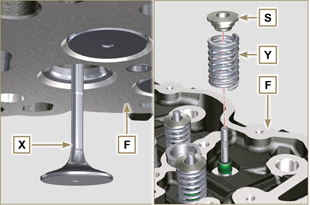 9.5.4 SoupapesLubrifier les soupapes X avec de l'huile et les insérer dans la culasse F dans leurs positions d'origine, en respectant les repères créés au Par. 7.12.4.1 .Positionner le ressort Y sur le logement de la culasse F .Placer la coupelle S sur le ressort Y en centrant la soupape X .Monter l'outil ST_07 sur la culasse F en le fixant sur l'un des trous de fixation du couvercle des culbuteurs.
REMARQUE: Changer le trou de fixation en fonction de la position des soupapes à monter.
Positionner l'outil ST_07 sur la soupape comme indiqué sur la Fig. 9.37 .Pousser le levier de l'outil ST_07 vers le bas, de manière à abaisser les coupelles de la soupape S en direction de la flèche AK , et insérer les demi-cônes AJ à l'intérieur de la coupelle S .S'assurer que les demi-cônes AJ soient montés correctement sur les logements de la soupape X et relâcher l'outil ST_07 .
REMARQUE: Répéter toutes les opérations pour chaque soupape concernée et retirer l'outil ST_07 .
Fig 9.38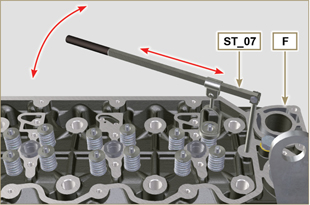 9.5.4 SoupapesLubrifier les soupapes X avec de l'huile et les insérer dans la culasse F dans leurs positions d'origine, en respectant les repères créés au Par. 7.12.4.1 .Positionner le ressort Y sur le logement de la culasse F .Placer la coupelle S sur le ressort Y en centrant la soupape X .Monter l'outil ST_07 sur la culasse F en le fixant sur l'un des trous de fixation du couvercle des culbuteurs.
REMARQUE: Changer le trou de fixation en fonction de la position des soupapes à monter.
Positionner l'outil ST_07 sur la soupape comme indiqué sur la Fig. 9.37 .Pousser le levier de l'outil ST_07 vers le bas, de manière à abaisser les coupelles de la soupape S en direction de la flèche AK , et insérer les demi-cônes AJ à l'intérieur de la coupelle S .S'assurer que les demi-cônes AJ soient montés correctement sur les logements de la soupape X et relâcher l'outil ST_07 .
REMARQUE: Répéter toutes les opérations pour chaque soupape concernée et retirer l'outil ST_07 .
Fig 9.39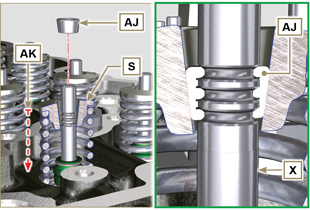 9.5.5 Culasse du moteurFixer les chevilles à œillet AW avec les vis AX sur la culasse F (couple de serrage 80 Nm ).Positionner le piston P aul PMS.Positionner l'outil ST_03 sur la surface de la culasse et relever le dépassement du piston P par rapport au plan de la culasse  K en 4 points diamétralement opposés R .
Répéter l’opération pour tous les pistons P et noter la valeur moyenne la plus élevée, qui détermine la cote S (Tab. 9.4) .
Tab. 9.4
Selon la valeur relevée au point 3 , choisir le joint T correspondant comme indiqué dans le Tab. 9.4 ( Fig. 9.41 détail U ).Vérifier que la surface K du carter et le joint T ne présentent pas d'impuretés.
   Important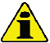 Le joint de culasse doit impérativement être remplacé lors de chaque montage.Positionner le joint T sut la surface K en utilisant les douilles de centrage J comme références.
Fig 9.40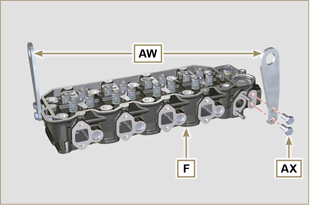 

Fig 9.41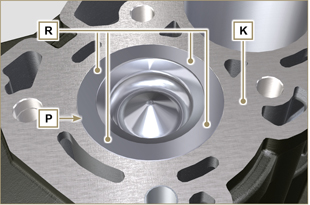 
Fig 9.42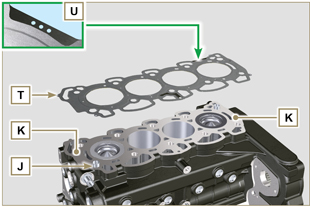 Vérifier que la surface W ne présente pas d'impuretés.Positionner la culasse F sur le  carter Z en utilisant les douilles de centrage J comme référence.
   Important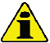 Les boulons de fixation V doivent impérativement être remplacés après chaque montage.
Composant modifié, voir circulaire technique 710009.Le non respect des procédures de montage compromet le bon fonctionnement du moteur et crée un risque de dommages matériels et de blessures.Serrer les vis V en respectant les cycles, le serrage et les rotations suivantes, comme indiqué dans le Tab. 9.5 .Fixer la culasse F en serrant les vis V selon l'ordre de Fig. 9.43 et les couples de serrage et les pauses entre les cycles indiqués dans le Tab. 9.5 .
Fig 9.43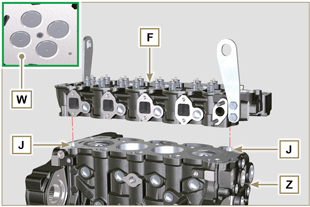 Tab. 9.5

Fig 9.44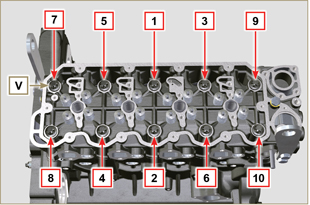 9.5.6 Tiges et ponts soupapesInsérer les tiges de commande des culbuteurs AA à l'intérieur des logements de la culasse F .
   Important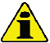 Centrer correctement les tiges AA par rapport au logement sphérique des poussoirs de l'arbre à cames AB .Monter le pont de soupape AC sur les couples de soupapes d'échappement et d'admission.
Fig 9.45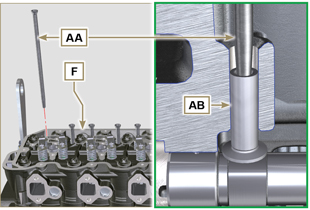 9.5.6 Tiges et ponts soupapesInsérer les tiges de commande des culbuteurs AA à l'intérieur des logements de la culasse F .
   ImportantCentrer correctement les tiges AA par rapport au logement sphérique des poussoirs de l'arbre à cames AB .Monter le pont de soupape AC sur les couples de soupapes d'échappement et d'admission.
Fig 9.46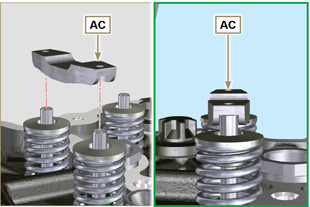 9.5.7 Culbuteurs   Important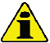 Le culbuteur d'admission AT est plus court que le culbuteur d'échappement AR .
Monter la bague d'arrêt AM dans le logement AN de l'axe des culbuteurs AH .Positionner l'axe AH avec le plan AP vers le haut et insérer les 2 bagues d'épaulement AQ .Insérer dans l'ordre le culbuteur AR , le support AS et le culbuteur d'échappement AT sur l'axe AH .Insérer le ressort AU sur l'axe.Répéter les points 3 et 4 pour tous les culbuteurs.
REMARQUE: Le support AV qui contient la goupille élastique BV doit être monté au niveau du cylindre n° 3 .
Insérer deux bague d'épaulement AQ et la bague d'arrêt AN pour bloquer tous les composants insérés sur l'axe AH .
REMARQUE: Le ressort AU assure le maintien en position des supports AS et AV .
Fig 9.47


Fig 9.48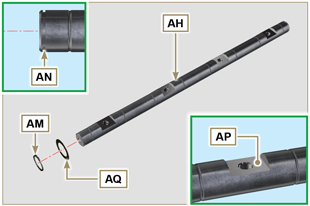 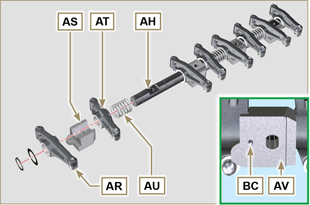 9.5.8 Groupe axe culbuteurs   Important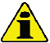 Positionner le groupe axe culbuteurs BB sur un plan de manière à aligner tous les plans des supports.Vérifier que les pistons sont à mi-chemin entre le PMS et le PMI.
Depuis la vue A ⇒ ( Par. 1.4 ) tourner le vilebrequin de 90° dans le sens contraire des aiguilles d'une montre par rapport au PMS du 1er cylindre , en plaçant la goupille élastique BP du vilebrequin comme illustré sur la Fig. 9.48 .
Positionner le groupe axe culbuteurs BB sur la culasse F , en faisant coïncider la référence de la goupille BC avec le trou de la culasse F .Vérifier que tous les culbuteurs et les chapes de commande des soupapes soient en position correcte (détail BD ).
Mettre en place le poussoir dans le logement de la tige de commande des poussoirs.Fixer le groupe axe culbuteurs BB en serrant les vis BE (couple de serrage 40 Nm ). Respecter l'ordre de serrage des vis BE indiqué sur la Fig. 9.50 .
Fig 9.49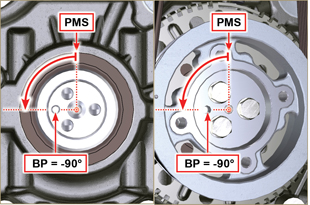 
Fig 9.50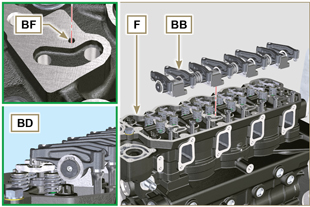 


Fig 9.51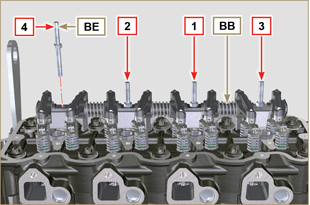 9. 6 .1 Clapet de pression de l'huile
Lubrifier le plongeur N et l'insérer dans le logement P jusqu'en butée.Insérer le ressort Q sur le plongeur N .Introduire la coupelle R sur le ressort Q .Introduire la goupille S dans le logement spécifique de la pompe à huile T , pour bloquer les composants N, Q, R.
Fig 9.52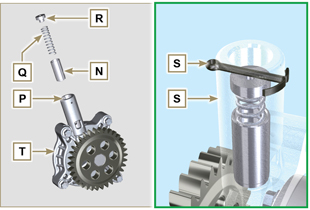 9. 6 .2 Pompe à huile
REMARQUE : Effectuer les contrôles décrits au Par. 8.7 avant de procéder aux opérations suivantes.Vérifier que toutes les surfaces de contact entre  T, V ne présentent pas d’impuretés - rayures - taches.Lors du montage, n’utiliser aucun type de joint entre T et V .Lubrifier abondamment à l'huile le logement des rotors sur la pompe à huile T .Vérifier que le rotor externe soit correctement assemblé, avec la réf. U visible, comme indiqué sur la figure (ou consulter le Par. 2.10.2 ).Fixer la pompe à huile T sur le carter V avec les vis X (couple de serrage 10 Nm ).
Fig 9.53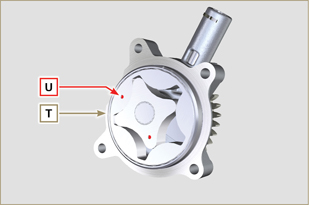 9. 6 .2 Pompe à huile
REMARQUE : Effectuer les contrôles décrits au Par. 8.7 avant de procéder aux opérations suivantes.Vérifier que toutes les surfaces de contact entre  T, V ne présentent pas d’impuretés - rayures - taches.Lors du montage, n’utiliser aucun type de joint entre T et V .Lubrifier abondamment à l'huile le logement des rotors sur la pompe à huile T .Vérifier que le rotor externe soit correctement assemblé, avec la réf. U visible, comme indiqué sur la figure (ou consulter le Par. 2.10.2 ).Fixer la pompe à huile T sur le carter V avec les vis X (couple de serrage 10 Nm ).
Fig 9.54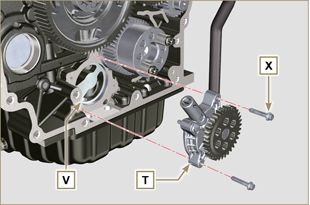 9.7.1 Cloche de bridage   Danger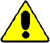 La cloche A est très lourde, faire donc particulièrement attention lors de son montage afin d'éviter toute chute et de graves risques pour l'opérateur.
Appliquer un cordon d'environ 2,5 mm de scellant ( Loctite 5188 ) sur la surface B de la cloche A .Monter la cloche A sur le carter D en respectant les goupilles de référence E ( ST_45 ) .  
Fig 9.55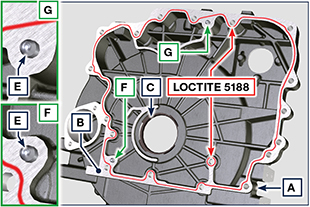    Important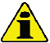 Le non respect des procédures de montage compromet le bon fonctionnement du moteur et crée un risque de dommages matériels et de blessures.Toujours remplacer et lubrifier le joint C avec de l'huile lors de chaque montage (le joint C doit être monté après l'opération au point 4 ST_47 ).Visser manuellement les vis F sans les serrer.Serrer les vis F en respectant l'ordre de serrage indiqué (couple de serrage 75 Nm ).
Fig 9.56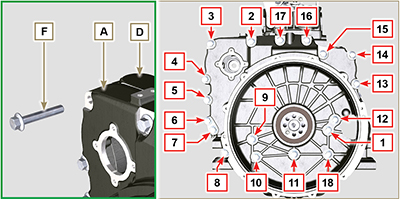 9.7.2 Volant   Danger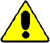 Le volant H est très lourd, faire donc particulièrement attention lors du montage afin d'éviter toute chute et de graves risques pour l'opérateur.
Dévisser les vis G et retirer l'outil ST_41 .Placer le volant H sur le vilebrequin L , au moyen de l'outil ST_43_- ST_46 .Appliquer de la « Molyslip AS COMPOUND 40 » sur les filetages et sous la tête des vis G , et les visser manuellement jusqu'à la butée.Fixer le volant H au moyen des vis G (couple de serrage 60 Nm ).Serrer à nouveau les vis G (2 cycles avec couple de serrage 130 Nm).
Fig 9.57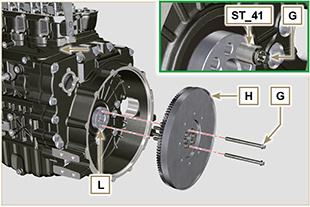    Important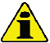 Ne retirer les bouchons de protection de tous les composants du circuit du carburant  qu'au moment du montage ( Par. 2.9.8 ).   ImportantNe retirer les bouchons de protection de tous les composants du circuit du carburant  qu'au moment du montage ( Par. 2.9.8 ).9.8.1 Pompe à injection haute pressionExécuter les opérations 1, 2, 3, 4, 5, 6, 7 et 8 du Par. 6.1.5.Exécuter les opérations 1, 2, 3, 4, 5, 6, 7 et 10 du Par. 6.1.6 .9.8.1 Pompe à injection haute pressionExécuter les opérations 1, 2, 3, 4, 5, 6, 7 et 8 du Par. 6.1.5.Exécuter les opérations 1, 2, 3, 4, 5, 6, 7 et 10 du Par. 6.1.6 .9.8.2 Injecteurs   Important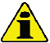 Pour éviter d'abîmer le système d'injection, ne retirer les capuchons de protection ( Par. 2.9.7 ) qu'au moment du montage.Exécuter les opérations du Par. 6.1.7 .9.8.2 Injecteurs   ImportantPour éviter d'abîmer le système d'injection, ne retirer les capuchons de protection ( Par. 2.9.7 ) qu'au moment du montage.Exécuter les opérations du Par. 6.1.7 .9.8.3 Tuyaux de retour du carburantVisser le raccord A sur la culasse B en interposant le joint correspondant.Exécuter les opérations du point 8 du Par. 6.1.6 .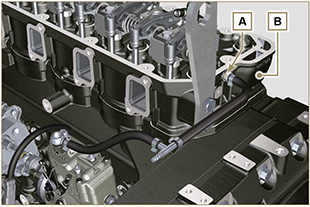 9.8.4 Couvercle des culbuteursExécuter les opérations du Par. 6.1.9 .9.8.4 Couvercle des culbuteursExécuter les opérations du Par. 6.1.9 .9.8.5 Tuyaux d'injection carburantExécuter les opérations du Par. 6.1.10 .9.8.5 Tuyaux d'injection carburantExécuter les opérations du Par. 6.1.10 .9.8.6 Filtre à carburantExécuter les opérations du Par. 6.5.2 .9.8.6 Filtre à carburantExécuter les opérations du Par. 6.5.2 .Vérifier que la goupille A soit montée correctement sur le vilebrequin B .Insérer la poulie C sur l'arbre B en respectant le repère de la goupille A .Appliquer de la graisse " Molyslip AS COMPOUND 40 " sur le filetage et sous la tête de la vis D .Fixer la poulie C avec la vis D (couple de serrage 100 Nm ) et enlever l'outil ST_34 .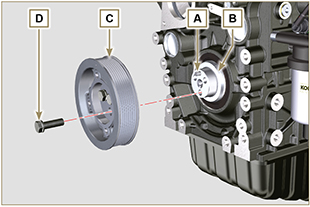 Fig 9.619.10.1 Soupape thermostatique   Important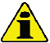 Toujours remplacer le joint A lors de chaque montage.
Vérifier l'intégrité du joint d'étanchéité A et le monter sur la soupape thermostatique B .Positionner la soupape thermostatique B dans le logement sur la culasse C (détail D ).Fixer le couvercle E avec les vis F sur la culasse C (couple de serrage 10 Nm ).
Fig 9.62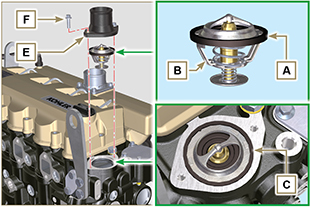 9.10.2 Pompe réfrigérant   Important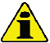 Toujours remplacer le joint d'étanchéité L lors de chaque montage.
Fixer la bride G avec les vis H en interposant le joint L sur le carter M (couple de serrage 25 Nm ).Exécuter les opérations 1 et 2 du Par. 6.2.2.
Fig 9.63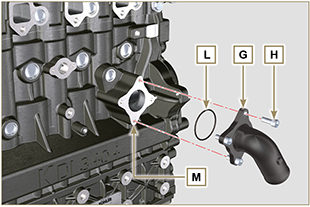 9.10.3 Oil Cooler hosesFixer le manchon N sur l'Oil Cooler P et sur le carter moteur M au moyen des colliers Q .Placer et fixer le manchon R au moyen du collier S sur l'Oil Cooler P et sur le carter moteur M .Fixer les colliers T sur le collecteur U au moyen des vis V aux points X (couple de serrage 10 Nm - ST_06 ).
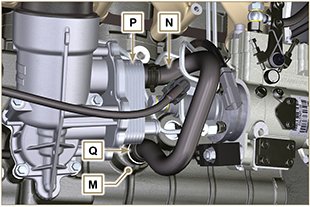   Fig 9.64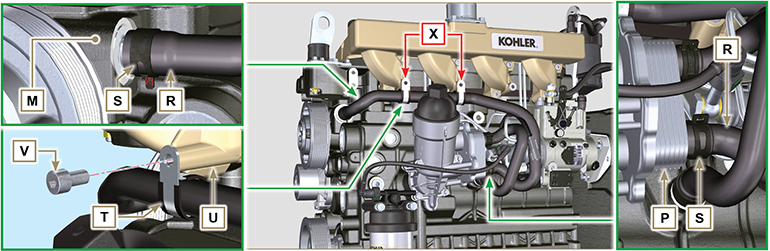   Fig 9.65  Fig 9.65     Important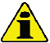 Remplacer les joints d'étanchéité métalliques A lors de chaque montage.Vérifier que les surfaces de contact D ne présentent pas d'impuretés.Placer le collecteur E sur la culasse G , en vissant manuellement les vis F , en interposant :
    - les joints A entre la culasse G et le collecteur E ;
    - les entretoises H entre les vis F et le collecteur E .Fixer le collecteur E sur la culasse G au moyen des vis F (couple de serrage 25 Nm ).
Fig 9.66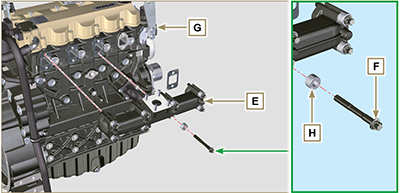    Important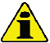 Avant de procéder, effectuer les opérations décrites au Par. 2.18 .S’assurer que le tuyau C n’est pas obstrué.Toujours remplacer les joints A, B, Q lors de chaque montage.Enlever les bouchons en plastique ou en mousse du turbocompresseur avant le montage.
Vérifier que les surfaces de contact D ne présentent pas d'impuretés de déformations ou de fissures et, dans le cas contraire, remplacer le composant endommagé.Positionner le turbocompresseur E sur les goujons F situés sur le collecteur G .Fixer le turbocompresseur E avec les écrous H (couple de serrage 25 Nm ).Fixer le tuyau L avec les vis M au turbocompresseur E .Fixer le tuyau L avec les vis N sur le carter P.
    Important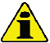 Toujours remplacer le joint Q lors de chaque montage.Avant de procéder au montage du tuyau R , exécuter les opérations indiquées au Par. 2.18.2 - Point 2 .Vérifier que le tuyau R ne soit pas bouché.Fixer le tuyau R avec les raccords S sur le turbocompresseur E et sur le carter P (couple de serrage 15 Nm ).

    Interposer les joints Q entre :
    - S et R ;
    - E et R ;
    - P et R.
Fig 9.67


Fig 9.68


Fig 9.69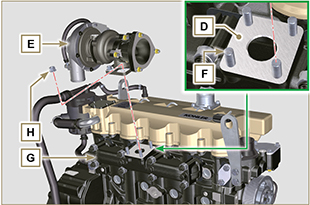 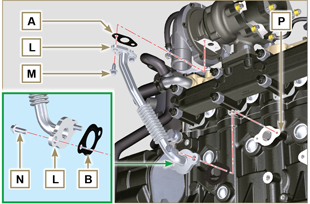 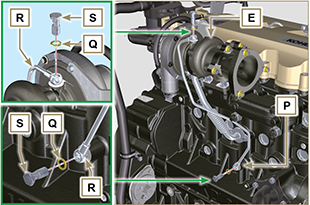 9.13.1 Capteurs et interrupteurs9.13.1 Capteurs et interrupteurs9.13.1.1 Capteur de température réfrigérantFixer le capteur A sur la culasse B (couple de errage 20 Nm ).

Fig 9.70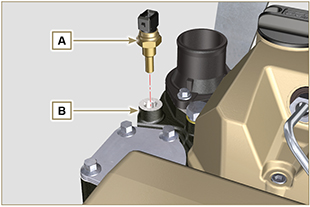 9.13.1.2 Interrupteur de pression de l'huileFixer le interrupteur C sur le carter D (couple de serrage 35 Nm ).
Fig 9.71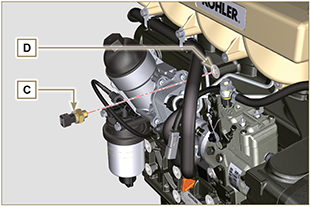 9.13.2 AlternateurInsérer la rondelle E sur la vis F .Insérer la vis F sur l'alternateur G .Fixer l'étrier H et l'alternateur G avec les vis L, F sur le carter M .Exécuter les opérations 3, 4, 5, 6 et 7 du Par. 6.2.2.
Fig 9.72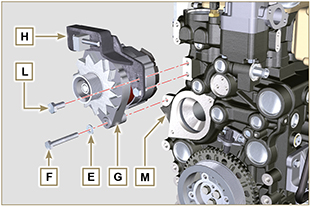 9.13.3 Démarreur
Fixer le démarreur N au moyen des vis P (couple de serrage 45 Nm ).
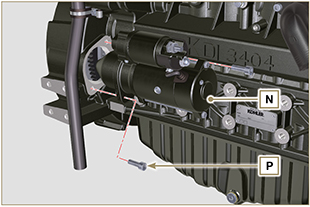 Fig 9.73CONFIGURATION BASECONFIGURATION BASECONFIGURATION BASECONFIGURATION BASEBLOC MOTEURBLOC MOTEURBLOC MOTEURBLOC MOTEURComposantFilet (mm)Serrage (Nm)ColleVis de fixation des gicleurs huileM6x110Vis de fixation du support inférieurM14x1.253 Cycles1 er Cycle602 ème Cycle+45°3 ème Cycle+45°Vis de fixation du support inférieurM10x1.2530Vis bielleM11x13 Cycles1 er Cycle282 ème Cycle+303 ème Cycle+30Bouchon de fermeture du trou de purge de réfrigérantM16x1.550Plaque de fermeture de la ligne de refoulement huile principaleM6x115Vis de fixation bouchon engrenage libreM6x125Vis de fixation de l'engrenage de l'arbre à camesM10x1100DRI LOC 2040GROUPE CARTER HUILEGROUPE CARTER HUILEGROUPE CARTER HUILEGROUPE CARTER HUILEComposantFilet (mm)Serrage (Nm)ColleVis de fixation du tube d’aspiration de l’huileM6x110Loctite 2701*Vis de fixation tuyau de retour d'huileM6x110Loctite 2701*Vis de fixation carterM8x1.2525Bouchon de vidange de l’huileM18x1.550GROUPE DE BRIDAGE (1 ÈRE PTO)GROUPE DE BRIDAGE (1 ÈRE PTO)GROUPE DE BRIDAGE (1 ÈRE PTO)GROUPE DE BRIDAGE (1 ÈRE PTO)ComposantFilet (mm)Serrage (Nm)ColleVis de fixation manchon de bridageM12x1,7575Vis de fixation volantM12x1,253 Cycles de serrage1 er Cycle602 ème Cycle1303 ème Cycle130GROUPE CULASSEGROUPE CULASSEGROUPE CULASSEGROUPE CULASSEComposantFilet (mm)Serrage (Nm)ColleBouchon de purge (Rev. 00)M6x16Bouchon de purge (Rev. 01)M14x1.550Vis de fixation étrier levageM12x1.7580Manchon injecteur électroniqueM12x130Vis de fixation culasseM12x1.254 Cycles1 er Cycle752 ème Cycle+90°3 ème Cycle+90°4 ème Cycle+90°Vis de fixation goujon culbuteursM8x1,2540Vis de fixation chapeau culbuteursM6x110SYSTEME D'INJECTIONSYSTEME D'INJECTIONSYSTEME D'INJECTIONSYSTEME D'INJECTIONComposantFilet (mm)Serrage (Nm)ColleVis de fixation filtre carburantM8x1.2525Vis de fixation pompe injectionM8x1.2520Écrous des tubes d’injection côté injecteur électroniqueM12x1.525Écrous des tubes d’injection côté pompe injectionM12x1.525Vis de fixation pompe injectionM8x1.2525Loctite 2701*Écrou de fixation engrenage sur pompe à injection carburantM14x1.5140Vis de fixation couvercle démotnage pompe d'injection (cloche de bridage)M6x110COLLECTEUR ASPIRATIONCOLLECTEUR ASPIRATIONCOLLECTEUR ASPIRATIONCOLLECTEUR ASPIRATIONComposantFilet (mm)Serrage (Nm)ColleVis de fixation collecteurM8x1.2525Vis de fixation bride aspirationM8x1.2525COLLECTEUR D'ECHAPPEMENTCOLLECTEUR D'ECHAPPEMENTCOLLECTEUR D'ECHAPPEMENTCOLLECTEUR D'ECHAPPEMENTComposantFilet (mm)Serrage (Nm)ColleVis de fixation collecteur d’échappementM10x1.550CIRCUIT DE LUBRIFICATIONCIRCUIT DE LUBRIFICATIONCIRCUIT DE LUBRIFICATIONCIRCUIT DE LUBRIFICATIONComposantFilet (mm)Serrage (Nm)ColleVis de fixation plaque de support séparateur vapeurs d’huileTG822Vis de fixation support séparateur vapeurs d’huile (sur support)M6x112Raccord fixation filtre à huileM20x1.515Loctite 2701*Vis de fixation du Oil CoolerM6x110Couvercle porte-cartouche...25GROUPE POULIE VILEBREQUIN (2 ÈME PTO)GROUPE POULIE VILEBREQUIN (2 ÈME PTO)GROUPE POULIE VILEBREQUIN (2 ÈME PTO)GROUPE POULIE VILEBREQUIN (2 ÈME PTO)ComposantFilet (mm)Serrage (Nm)ColleVis de fixation poulie de vilebrequinM12x1.75100MolyslipCIRCUIT REFRIGERANTCIRCUIT REFRIGERANTCIRCUIT REFRIGERANTCIRCUIT REFRIGERANTComposantFilet (mm)Serrage (Nm)ColleVis de fixation ventilateurM8x1.2525Vis de fixation collier de serrage tuyau réfrigérant (retour Oil Cooler)TG822Vis de fixation chapeau soupape thermostatiqueM6x110Vis de fixation pompe réfrigérantM8x1.2525TURBOCOMPRESSEURTURBOCOMPRESSEURTURBOCOMPRESSEURTURBOCOMPRESSEURComposantFilet (mm)Serrage (Nm)ColleVis de fixation tuyau retour d’huileM6x110Vis de fixation tuyau refoulement d’huileM10x115Écrou de fixation turbine (sur collecteur)M10x1.530Écrou de fixation bride d’échappement (sur turbine)M8x1.2525Écrou de fixation turbineM10x1.530Écrou de fixation bride d’échappement (sur turbine)M8x1.2525COMPOSANTS ELECTRIQUESCOMPOSANTS ELECTRIQUESCOMPOSANTS ELECTRIQUESCOMPOSANTS ELECTRIQUESComposantFilet (mm)Serrage (Nm)ColleCapteur température réfrigérantM12x1.520 max.Interrupteur pression d’huileM12x1.535Vis de fixation alternateur M10x1.545Vis de fixation alternateurM8x1.2525Vite fissaggio staffa alternatoreM12x1.7575Vis de fixation démarreurM10x1.545Écrou de fixation câble d’alimentation (démarreur)M10x1.515COMPOSANTS EN OPTION (CHAP. 11)COMPOSANTS EN OPTION (CHAP. 11)COMPOSANTS EN OPTION (CHAP. 11)COMPOSANTS EN OPTION (CHAP. 11)HEATERHEATERHEATERHEATERComposantFilet (mm)Serrage (Nm)ColleVis de fixation bride aspiration avec HeaterM8x1.2525CIRCUIT DE REFROIDISSEMENTCIRCUIT DE REFROIDISSEMENTCIRCUIT DE REFROIDISSEMENTCIRCUIT DE REFROIDISSEMENTComposantFilet (mm)Serrage (Nm)ColleVis de fixation ventilateurM6x110Vis de fixation support radiateurM12x1.75Vis de fixation convoyeur sur radiateurM6x110Vis de fixation étrier inférieur radiateurM10x1.5Éléments amortisseurs en caoutchouc sur radiateurM8x1.2525Écrou de fixation support élastique (sur le support de radiateur)M8x1.2525Écrou de fixation éléments amortisseurs en caoutchouc et étrier (supérieur)M8x1.2525Vis de fixation étrier supérieur (sur culasse)M8x1.2525Vis de fixation parois latéralesM6x110